REV.11: 06/21CPL PRODUCTSImmingham Briquetting WorksWestern Access RoadImmingham DockImminghamDN40 2QR	SITE EMERGENCY PLAN				SITE EMERGENCY PLAN	OBJECTIVESThe objectives of the Emergency Plan are to contain and control major incidents on-site and to react to major incidents at other sites on the dock. The Plan follows an assessment of the situation followed by a hierachy of responses:primarily to safeguard employees working on the and any other persons which may be affected by an on-site incident.secondly to safeguard the environment by adequate containment of the incident to minimise emissionsand thirdly to minimise damage to plant.The Emergency Plan is designed to be capable of dealing with the largest incident that can be reasonably foreseen, but concentrates on those events that are most probable. The Plan is flexible so that the response can be tailored to the severity of the incident. The assessment is carried out by the experienced supervisors on site and then reassessed by the senior plant management. The Works' has its own resources that are clearly defined in the Plan. External emergency services such as the fire brigade have elements of the plan and have had familiarisation tours of the Works.           		   		COAL PRODUCTS LTD				IMMINGHAM BRIQUETTING WORKS				SITE EMERGENCY PLAN				CONTENTSSECTION 1	ACTIVATION OF EMERGENCY PLANThe Emergency Plan should be activated wherever there is an incident on the Immingham Briquetting Works which:--	could or has caused serious injuries to personnel;could or has safety implications for plant or personnel outside the Works boundarycould or has lead to significant emissions to the environment could or has caused major damage to the plant;NOTE: The Emergency Plan is a flexible response to all incidents on the plant and only those aspects of the Emergency Plan applicable to the particular circumstances of the emergency need be implemented.Emergencies that can be reasonably foreseen are:--	major fire in either Process Plant Building;-	major fire in stocking areas which is endangering the plant;-	major explosion in either Process Plant Building;-	fire in gas-oil tanks/molasses tank.-	major leak of, for example, gas-oil, phosphoric acid which could lead to fire or injury.-	leak or fire involving natural gas or liquified petroleum gas (LPG).-	escape of toxic/flammable materials from local chemical companies.In addition to the Works Emergency Plan, there is also the ABP Immingham Docks Emergency Plan, which is designed to establish a link between the various operators using the Dock facilities. The basis of the ABP Plan is to provide telephone calls allowing the various company sites to react with to a single incident. Given the large variety of complex chemical operations on the dock site, the most likely activation of the Works Emergency Plan will be in response to an incident on another site. Additionally should an incident occur on the site, its possible affects on adjacent sites should be considered. The ABP Emergency Plan is shown in Appendix II and is placed in both controls rooms and office block. A brief synopsis is as follows:After first contacting the relevant emergency services if necessary, inform Port Security on Immingham (01469) 571556 of the incident, detailing:LocationType of incidentMain hazard (eg, toxic fumes, flammable liquid fire)Casualties (if any)If the ABP Emergency Plan has been activated by an incident at another site, the Works will be contacted by the quickest possible means and advised as to the incident. The Plan quantifies incidents into 3 categories:Code 1:	Confirmation of an incident but no active response required.Code 2:	Evacuation of all personnel to an emergency assembly point.Code 3:	All personnel to stay indoors, close windows and ventilation systemsThe ABP plan is reproduced in full in Appendix II and is placed in both control rooms and office block.SECTION 2	KEY EMERGENCY PERSONNELIn the event of an emergency, the two key personnel are:-1	INCIDENT CONTROLLER	The Shift Team Leader will assume the position of Incident Controller and take charge initially until the Site Main Controller arrives.  If they are incapacitated or unavailable, the nominated team leader of the relevant plant will assume the position.2	SITE MAIN CONTROLLER	The Works Manager (or the Deputy Works Manager) will take overall responsibility for directing operations from the Emergency Control Centre if already on site or when called in by the Incident Controller outside normal hours.	Works Manager	  - Mr. N. Rowbotham	- 	01724 349244								           07770 858768           Production Manager - Mr M Turrell                   -          01469 510587                                                                                      07473 198366Other nominated Key Personnel include:--	CONTROL ROOM OPERATOR	Responsible for calling Emergency Services and Key Personnel and shutting down plant as directed by Incident Controller.-	SHOVEL DRIVER	Responsible for meeting Emergency Services at Gate.-	PROCESS OPERATOR Responsible for shift rollcall and advising Site Main Controller of the shift personnel position.  Assist with full plant rollcall if necessary.NOTE: The nominated key personnel listed above may not be formal job titles but the functions must be carried out.  In order to have flexibility it may be more appropriate for a member of office staff or security to assist.  Outside normal hours the shovel driver is named as they are the most mobile therefore that task would be performed bywhich ever operator was in or nearest a shovel and the Process Operator function should be carried out by the process operator most appropriately positioned.    NOTE: Other Immingham Briquetting Works personnel will assume duties as directed by Incident Controller, e.g. incident containment, first aid, isolation of plant, etc.Works Manager / Production Manager	Mr. N. Rowbotham – 01724 349244, Mobile – 07770 858768	Mr M Turrell – 01469 510587  Mobile 07473 198366	Responsible for checking that the plant is in a safe condition and advising Site Main Controller of any potential hazards on plant. Arrange for relief operators to come in, if required.	Responsible for Contractors on site for whom he is the supervising officer.  Ensuring that an adequate system exists for their safe assembly and the passing of details of missing personnel to the Site Main Controller and Incident Controller.   -	Laboratories	Compliance Manager -Mr C. Smithson – 01469 571700 (218)  Provide laboratory assistance and co-ordinate safety matters relating to spillage and environmental issues.-	Engineering	Engineering Manager -Mr M. Warman – 01472 594979, Mobile – 07767 341281		Provide engineering assistance and co-ordinate safety matters.	Responsible for day maintenance personnel and Contractors on site for whom he is the supervising officer.  Ensuring that an adequate system exists for their safe assembly and the passing of details of missing personnel to the Site Main Controller and Incident Controller.   Administration          Ms Lisa Wainman – 01469 571700 (253)-	Shift Operations	The Shift Manager / Shift Leader assumes the role of Incident Controller whose responsibilities are detailed in section 3.  	Outside normal working hours and in the absence of the key personnel as listed, it is the responsibility of the key personnel to ensure that the necessary role call systems are available to the Incident Controller. SECTION 3	DUTIES OF KEY PERSONNEL1	INCIDENT CONTROLLER - Shift Team Leadera)	As soon as they has been made aware of an incident, the Incident Controller should assess the scale of the emergency and decide whether a major emergency exists or is likely. If so, they should immediately activate the Emergency Plan.b)	They should assume the duties of the Site Main Controller, pending the latter's arrival, in particular to:--	ensure that the emergency services have been called out by the Control Room Operator, if works resources cannot cope;-	direct the shutting down and evacuation by the Control Room and other Operators of the other plant areas, etc., likely to be affected;-	ensure key Personnel have been summoned by the Control Room Operator;-	ensure that Shovel Driver has gone to meet the Emergency Services at Main Gates and direct them;-	contact ABP on (01469) 571556 informing Port Security of the incident. See ABP Emergency Plan, Appendix II and is placed in both control rooms and office block.c)	Their main function, however, is to direct all operations at the scene of the incident, e.g.-	the general containment of the incident, until the arrival of the emergency services, when he should hand over control to the senior officer in charge;-	care and removal of casualties;evacuation of non-essential workers to assembly points;-	ensure that the incident is contained with regard to damaging emissions to the environment and consider the isolation of the effluent system where safe to do so d)	They should also:--	set up a communications point with radio, telephone or messenger contact with the Emergency Control Centre when this is brought into use;-	give advice and information as requested to the emergency services;-	brief the Site Main Controller when they arrives and keep them informed of developments.-	contact ABP if the emergency situation is or is likely to affect other dock users, see ABP Emergency Plan, Appendix II, and is placed in both control rooms and office block.e)	When the Site Main Controller has arrived and taken charge of the operations, they should assist the Controller with making the plant safe, shutting down, etc., as directed.2	SITE MAIN CONTROLLER (Works Manager or Appointed Deputy)a)	The Site Main Controller should go to the Emergency Control Centre and take over from the Incident Controller responsibility for overall control.b)	If they decide that a major emergency exists or is likely, they should ensure that the emergency services have been called;c)	Depending on the circumstances, they should then:-ensure that an assembly rollcall is completedensure that key personnel are called in;-	continually review and assess possible developments to determine the most probable course of events;-	direct the shutting down of the plant and its evacuation in consultation with the Incident Controller and key personnel;ensure that casualties are receiving adequate attention.  Arrange for additional help if required.ensure that due regard is given to safeguard the environment and assess the need to contain emissions-	liaise with officers of the fire and police services; provide advice on possible effects on areas outside the works; ensure that personnel are accounted for;-	liaise with ABP with regard to other Dock users and containment logistics;-	liaise with ABP with regard to off-site logistics;-	control traffic movement within the works;-	arrange for a log of the emergency to be maintained;-	where the emergency is prolonged, arrange for the relief of site personnel and the provision of catering facilities;-	ensure that proper consideration is given to the preservation of evidence;-	control rehabilitation of affected areas after the emergency;-	inform Coal Products senior management of the incident via the CPL Industries Incident Report System and call in personnel to take control of contact with the media, personnel and legal matters. More details in SECTION 10.3	CONTROL ROOM OPERATORThe Control Room Operator should, when directed by the Shift Team Leader:-a)	call out Emergency Services;b)	proceed to shut down Plant safely;c)	call out All Key Personnel in order as Section 7.NOTE 1: If key personnel are on site at time of incident raise alarm by the use of the plant telephone system. These actions can be carried out from either Plant Control Room if it is safe to do so, otherwise the Control Room Operator will go to the Emergency Control Centre.NOTE 2: If the telephone system becomes inoperative, mobile phones or plant radios should be employed to contact people. A standard telephone is kept in the Emergency Plan box in the Emergency Control Room.NOTE 3: On calling the Emergency Services you will have some questions to answer, these are likely to be as follows:a)	type of service or services required;b)	address of incident;	c)	name of person making the call;d)	the telephone number you are calling from.If you have any relevant information to pass on, then do so, for example, if there are any casualties.If it is a fire involving chemicals, or gasses or fuel oil, all the information will help them in being prepared with the equipment and personnel to tackle the incident that they are attending, please try to be clear and precise with any information given.
4	SHOVEL OPERATOR The Shovel Operator should, when directed by the Incident Controller (Shift Team Leader), go to the Main Gates to meet the Emergency Services and direct and brief them.The Shovel Operator should then check that the Fire Pumps operate when required and, if necessary, start manually if there is a problem with the automatic system. The Shovel Operator should inform Security of the problem and not to allow any other parties on site until the all clear has been given. Security should also be informed that the Emergency Plan is in operation.5	PROCESS OPERATOR 1The Process Operator should, when directed by the Incident Controller, go to the nearest Process Personnel Assembly Point them move to the other plant assembly point and provide a shift complement list to the Site Main Controller. NOTE: If the offices have to be evacuated, Office Personnel plus visitors will assemble at the Main Gate and be checked by the Office Fire Marshalls – Ms. L.WainmannMr. S MartinSECTION 4	KEY EMERGENCY AREAS & SERVICESAREAS:EMERGENCY CONTROL CENTRELocated in Permit Office (in the main site office block)-	Operations to handle the emergency will be directed and co-ordinated from the Emergency Control Centre.-	It will be attended (as appropriate) by the Site Main Controller, Key Personnel, and representatives of fire, police service, etc.	The Emergency Control Centre will contain the following:--	Telephone - Immingham (01469) 571700 ext 205 		             -	Radio Equipment-	Copy of Emergency Plan-	Plans of Plant-	Facility to generate personnel site listing-	List of Key Personnel, addresses and telephone numbers-	Note pads, pencils, etc.-	Emergency telephone-	List of Trained First AidersFIRE ASSEMBLY POINTS -	SHIFT TEAMS	Office car park unless directed otherwise by Shift Leader.	Shift Leader to determine safe location by radio.-	ALL OTHER PERSONNEL, CONTRACTORS & VISITORS	Office Car parkAMBULANCE ASSEMBLY POINT-	Visitors Car Park adjacent to Main Entrance to Plant.MORTUARY-	Shift workshop on the relevant plant.All these areas are shown on the Emergency Site Plan along with First Aid Boxes, Fire Extinguishers and Fire Hydrants.SERVICES:EMERGENCY LIGHTINGBoth plants and the main office block have emergency lighting.FIRE  WATER SYSTEMBoth plants have an independent Fire Water System feeding hydrants suitable for standard 2" firehoses. On both plants there are firebox positions housing firehoses and nozzles suitable for fire containment. The Site plan posted in the Control Rooms gives the location for the hydrants and firebox locations.The independent fire mains are fed from the water storage tanks on each plant.  Plant 1 has two tanks with a combined storage capability of 896m3 and the filling mechanism always attempts to keep the tanks full.  Plant 2 has a single tank with a capacity of 480m3 using an automatic filling system, which maintains the level above 92%. The Works normal water supply is process water from Anglian Water Authority, which comes onto site beside the oven on MHT 2. The supply fills all the tanks simultaneously but MHT 2 gets first priority. There is an emergency supply available from Associated British Ports direct to MHT 1 tanks via a break tank.The fire mains are fed by a flexible pump system;On Plant 1 - the fire main is kept at 8 bar pressure constantly by an electric jockey pump.  If the pressure falls due to excessive use the main electric pump, capable of 300m3/hr, can be energised.  In the case of an electrical fault there is a standby diesel pump fed from an exclusive fuel storage which is capable of a similar duty.  The diesel can be set for automatic start on low fire main pressure.On Plant 2 - the fire main is kept at 10 bar pressure constantly by the electric fire pump.  In the case of electrical failure there is a back-up diesel pump which is set for automatic start on low firemain pressure. Both pumps are capable of 300m3/hr. The diesel fire pumps are checked weekly on both plants. On both plants the running condition of all the pumps and their availability is monitored by the plant PLC.The fire hoses and nozzles in the Fire Boxes are for fire control only. SECTION 5	PLANT SHUTDOWN/ISOLATION5.1	PLANT SHUTDOWN	Both plants are PLC controlled giving the operator a wide choice in shutdown scenarios. This flexibility should be utilised in response to Emergency Situations ensuring that common-sense balances the hazards of the Control Room Operator not immediately evacuating and the hazards presented by an instantaneous stop with the solids system and oven full.	In the event of electrical failure or damage to any plant, the area of plant will either fail-safe or the PLC will shutdown the plant within its control. Ancillary plant is not controlled through the PLCs and can be stopped locally or in the MCC in the Process Plant Building.5.2	PLANT ISOLATION	Electrical Supply (See Site Plan in Appendix I, and displayed around the site.)	If the electricity needs to be isolated there are various points at which this can be achieved.	TO ISOLATE THE SITE  -  pull the breaker in the YEB Electrical Sub-Station or use the remote switches in Plant 1 11KV Room.	TO ISOLATE PLANT 1 -  pull the circuit breakers in the 11KV Room or isolate the two boards in the MCC                                              	TO ISOLATE PLANT 2 -  pull the circuit breakers in the 11KV Room on Plant 1 or isolate the two boards in the MCC.  	These isolations should only be undertaken by a suitably Authorised Person.Natural Gas	For Plant 1  - the main is manually isolatable at the road corner opposite the compressor house and remotely in the control room via the ESD or by any local stop button at the generator base.	For Plant 2 - the main manual isolator is situated by zone 1 and the auto is remotely shut-off via the stop button in the control room.             Liquid Petroleum Gas (LPG) Storage	The storage is isolated using hand valve 26A (see LPG pipeline drawing 605/03001/3). If LPG is not in use prior to the emergency this valve should be shut.           LPG currently mothballed and empty           Molasses Tanks 	Hand valve on outlet line (inside bund) on both plants.           Diesel Tanks	Hand valve on outlet line from all the tanks on site (in the bunds).           Sulphuric Acid Tanks	Hand valve on outlet line from tanks (in bund).          Compressed Air System	Depending on the emergency it may be necessary to decompress the system to prevent harm to Emergency Personnel. The receivers on both plants have isolation valves and the linking main is valved at both ends.SECTION 6	DETAILS OF HAZARDOUS MATERIALS ON SITEThe following hazardous chemicals and materials are stored on site (see Site Plan in Appendix I, and displayed around the site):-	-	Sulphuric acid	-	Sodium hydroxide solution (caustic soda liquor)	-	Gas oil	-	Effluent treatment chemicalsCOSHH Data Sheets are located in the MSDS Folder on the Safety Drive.Spillage action plans for these materials Appendix III.SECTION 7	DIRECTORY OF KEY PERSONNEL, EMERGENCY SERVICES,	SUPPLIERS AND LOCAL CONTRACTORSA)	KEY PERSONNEL	CALL OUT ManagementN. Rowbotham					01724 349244                                                                            07770 858768Production Managers – Mr E Payling                   07912 783006                                      Mr M Turrell                    01469 510587                                                                  07473 198366EngineerM. Warman						01472 594979										07767 341281LaboratoriesC Smithson						01472 885520							07766 775428AdministrationL Wainmann						07891 615588Home Numbers & Mobile Phones Held by Duty PersonnelManagement Mobile Numbers: -Neil Rowbotham	07770 858768	Ian Walker		07766 775427          Mick Turrell              07473198366		Mick Warman	           07767341281	Karl Dixon                07828710144B)	EMERGENCY SERVICES-	Fire Brigade/Emergency Services - 999-	Grimsby District Hospital,     	Scartho Road,     	Grimsby     	01472 874111-	Police (Non Emergency) Phone No - 101C)	UTILITY SERVICES-	WATER - ABP,     	Immingham Dock     	Tel. 01469 570503	(24-hour service)-	ELECTRICITY – TOTAL GAS & POWER     	Bridge Gate	55-57 High Street	Redhill	Tel 01737 275773-	GAS - GAZPROM 	5th Floor Bauhaus	27 Quay Street	Manchester	Tel 0845 230 0011D)	STATUTORY AUTHORITIES-	NORTH EAST LINCOLNSHIRE COUNCIL,     	Town Hall Square	Grimsby	North East Lincs	Tel 01472 313131-	ENVIRONMENT AGENCY,Ceres House 
2 Searby Road 
Lincoln 
LN2 4DT	Contact : Howard Goulbourne 	Tel: (01522) 513100						Fax: (01522) 546544HEALTH AND SAFETY EXECUTIVE (HSE)	Online contact via HSE websiteE)	SUPPLIERS     	Gas Oil SuppliesWATSON FUELS				BUTLER FUELSNottingham Road				Lock LaneFairfield Ind Est				CastlefordLouth						West YorksTel 01507 606498				Tel 08457 240241	Caustic SodaBRENNTAGOxford Rd	GomersalWest YorkshireTel 01274 850300	Lubricating Oils-	FUCHS LUBRICANTS LTD	New Century Street	STOKE ON TRENT	08701 200400	(24hr) 	Molasses Supplies-	INTERMOL                                        UNITED MOLASSES	King George Dock,                             King George Dock,                             	HULL                                                  HULL                                     	Tel. 01482 786945	                          Tel. 01482 375241     		Person on call 		Mobile - 07714 960996	Sulphuric AcidBRENNTAG			Albion HouseRawdon ParkLeedsTel 0113 3879200Outside normal working hours and in the absence of key personnel ring duty engineer for local contractors.SECTION 8	CIVIL DISTURBANCE, BOMB THREAT, ETC.8.1	CIVIL DISTURBANCE	In the event of a CIVIL DISTURBANCE or DEMONSTRATION taking place adjacent to the works and if there is a possible threat to the safety of employees or property, the following action should be taken:-	Close and lock all entrances to the works.	Contact the POLICE and advise them of the situation.	STOP all operations, close down all tanks, isolate electrics, STOP vehicle movements.	Ensure FIRE equipment is ready for use.	Initiate incident report procedure.	Maintain contact with POLICE as necessary.8.2	BOMB THREAT	Although the majority of telephone calls alleging the planting of explosive devices are "false alarms" the possibility of a genuine call cannot be ignored.	Should a warning be received the following action must be taken:-	Person receiving call should obtain as much information as possible to identify:-	a)	Type, location and time of detonation of the device.	b)	Any information that could identify the caller i.e. male/female, accent etc.	HALT all operations, close down all tanks, isolate electrics, stop all vehicle movements.	Contact the POLICE and advise them of the threat.	Depending on the nature of the threat, the MANAGER or their deputy will institute and carry out a systematic search of all areas of the works to establish the LOCATION of the DEVICE.  Anything of a suspicious nature should be noted but MUST NOT BE TOUCHED OR APPROACHED.	Should anything of a suspicious nature be found.  Further contact will be made with the POLICE requesting additional assistance i.e. BOMB DISPOSAL SQUAD.	Immingham Briquetting Works should be evacuated until advice is received from POLICE OR BOMB DISPOSAL SQUAD that the situation has been made safe.	Initiate incident report procedure.	8.3	LETTER BOMBS	IDENTIFICATION	The following points may be of assistance in identifying a LETTER BOMB or suspicious package.	(a)	Envelopes used have been any colour and size.	(b)	Thickness of envelopes normally at least 3/10".	(c)	Weight of around 3 ozs and above and might be uneven - causing imbalance.	(d)	Weight might be excessive in relation to the size of the envelope.	(e)	An aroma of marzipan or almonds may be present.	(f)	The envelope may be punctured with small holes.	(g)	Envelope could show signs of staining.	(h)	The envelope may be stiffer than usual.	ACTION	(a)	Do not panic but warn other personnel in the area of your suspicion.	(b)	Leave package.	(c)	Advise the Manager.	(d)	If the Manager agrees the package is suspicious  and may be a bomb threat, they should evacuate area and contact local POLICE STATION for advice and assistance.	(e)	Make available fire extinguishers in case required.	(f)	If possible "screen" the package, e.g. sand bags.DANGERS	If a suspicious envelope/package is received, remember it will have survived fairly rough treatment and provided it is treated carefully is likely to remain "SAFE".	DO NOT	DO NOT attempt to open or explore the package.	DO NOT tamper with any wire or other protrusions.	DO NOT drop it or throw it.	DO NOT place it in water or any other liquid.	DO	DO Report situation to works management.SECTION  9	COMMUNICATIONS WITH THE MEDIAShould a major incident occur at Immingham Briquetting Works it is inevitable that the news media will be pressing for information.NO INFORMATION WHATSOEVER SHOULD BE GIVEN TO THE MEDIA BY ANY PERSON ON SITE.The Incident Report Procedure will ensure that information is released in a controlled manner.As and when new developments occur they should be communicated to the Public Relations department.  The objective is to keep the media as fully informed as possible with the facts in a controlled manner and without compromising the company's interests.SECTION 10	    CPL INDUSTRIES INCIDENT REPORTING PROCEDURE10.1	The Incident Report Procedure will ensure that all incidents are reported to the Operations Director and Safety Manager as soon as the situation is under control. The report to give an accurate assessment of damage and/or injuries and indicate if any potential danger exists towards the locality.The Incident Report Procedure relies on information passed down a pyramid with each person involved contacting the next in line.  10.2	Most incidents are likely to come within the scope of "The Reporting of Injuries, Diseases and Dangerous Occurrences Regulations 1995" 10.3	Should the incident result in an unauthorised release to the atmosphere as defined by our Authorisation under IPPC the notification procedure is shown overleaf. 10.4	On receipt of an incident report from the works, the Safety Manager will advise the HEALTH & SAFETY EXECUTIVE.SECTION 11 	FLOOD SCENARIOFlood is a likely occurrence due to the location of Immingham Docks.  A map denoting the location of the flood plain is attached in appendix VI.  Although the Works is located at a raised elevation and therefore likely to avoid being flooded, the surrounding areas could make turn the Works into an island.  For this reason a plan has been prepared.Should an individual wish to receive the updates: www.environment-agency.gov.uk/homeandleisure/floodsIn case of emergencies contact Floodline on 0845 988 1188 Preparing for a potential floodSenior Management on the site receives Flood Warnings from the MET Office.  Should a weather warning be issued which concerns our Local Area the following plans will be initiatedEnsure there are provisions of sand bags or other equipment to protect critical areas )e.g. computer control roomEnsure all staff are briefed on the situation and encourage them to plan alternative routes to workIssue “general flood guidance” (Appendix VII) for all staff with regard to critical equipment and personal safetyContact HQ to inform of the potential situation and prepare contingency plans for stock etc in accordance with business needsDealing with an unexpected (Flash) floodThe ownership of the incident will follow the guidelines indicated in Section 2/3The contact guidelines will follow as per Section 7Protect all critical equipment wherever possible including shutting off all utilities when instructed to do so by the incident controllerEnsure all staff are briefed on the situation and encourage them to use alternative routes to/from workContact all staff not currently working indicating the severity of the situation and their requirements to attend work (decided at the time)Issue “general flood guidance” (Appendix VII) for all staff with regard to critical equipment and personal safetyContact HQ to inform of the potential situation and prepare contingencies’ for stock etc in accordance with business needsAPPENDIX I Site Plan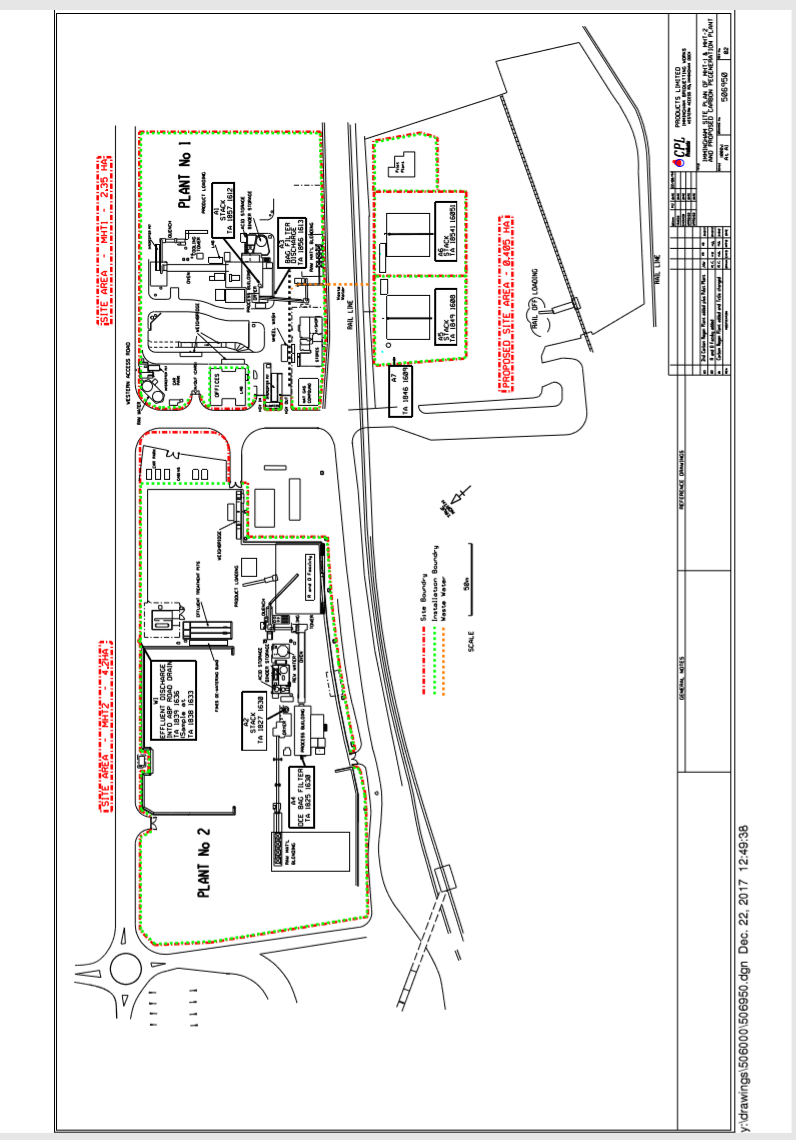 APPENDIX II	Spillage Action PlansThe following pages give spill clean-up actions for the following hazardous materials used on site:-Sodium hydroxideSulphuric acidOils including Bevaloid AntifoamMolassesResinSurfactant In general terms the philosophy is:-1	Evaluate the risks associated with the material2	Ensure that the necessary protective equipment is used3	Consider the environmental implications of an escape of the material4	Stop the leak if it is safe to do so5	Prevent the material from entering the drains or reaching the effluent system using cured fines or duff to soak up the material6	Store the contaminated fines under cover to prevent leaching by rainfall and arrange safe disposal7	Contain the material on site by shutting down the effluent system 8	Contact the Site Management for specialist advice especially in the event of a major spillage.Detailed instructions for dealing with escapes of the substances at the top of this page follow.  For substances not referred to above, the general philosophy should be followed. Please contact the senior chemists if significant quantities of additional types of hazardous substances are likely to be brought on site so that specific spill action plans can be issued.	Action Plan for Sodium Hydroxide Spillage1	Location of Sodium Hydroxide and Normal System for Use	Sodium hydroxide solution (32% by weight) is stored in IBCs within a bund for pH correction of the effluent prior to discharge.2	COSHH Risk Phrases for Sodium Hydroxide	Corrosive causes severe burns.	Avoid contact with skin and eyes.3	Protective Equipment	In addition to or instead of normal protective equipment:-	Chemical suit			Full face visor	Wellington boots		PVC gauntlets4	Environmental Impact Assessment	Sodium hydroxide is a corrosive alkali and its uncontrolled discharge via the effluent system will result in the pH of the effluent increasing above the consent limit.5	Spill Clean-Up Action	Stop the leak/spillage if it is safe to do so.	Prevent the sodium hydroxide from entering the drains or reaching the effluent system using cured fines or duff to soak up the material.	The mixture should be disposed of into pit 1 of the effluent system but at a steady rate depending on the quantity of sodium hydroxide spilled and fines used so that the pH of the effluent does not exceed consent.  Typically do not dispose of more than the equivalent volume of sodium hydroxide in an IBC over a period of less than 3 days or longer in dry weather.	If a significant amount of sodium hydroxide has reached the effluent system, it should be contained by stopping the treatment and discharge systems. The inlet to the effluent system should also be stopped, including the MHT1 transfer pump.6	Further Advice	Contact the site management for further advice especially in the event of a major spillage.		Action Plan for Oil or Bevaloid Antifoam Spillage1	Location of Oils and Normal System for Use	Oils are contained in purpose built stores and bunded tanks, and used as fuels and lubricants for plant and vehicles.2	COSHH Risk Phrases for Oils	Avoid contact with skin and eyes.	Avoid inhalation of vapour.3	Protective Equipment	In addition to or instead of normal protective equipment:-	PVC gloves or gauntlets	Chemical goggles.4	Environmental Impact Assessment	Oil floats on water and must not be discharged via the effluent system. Oil films prevent oxygen from the atmosphere dissolving in water to sustain aquatic life.    1 litre of oil can create a "rainbow" film on an area of water the size of a football pitch.5	Spill Clean-Up Action	Stop the leak/spillage if it is safe to do so.	Prevent the oil from entering the drains or reaching the effluent system using oil absorbing granules for localised spillages. Cured fines or duff retain oils within their micro porous structure and can be used to soak up the material.	The mixture should be disposed of onto the contaminated fines stockpile.	If a significant amount of oil has reached the effluent system, it should be contained by stopping the treatment and discharge systems. The inlet to the effluent system should also be stopped, including the MHT1 transfer pump.  Oil absorbent pillows are available from stores.6	Further Advice	Contact the site management for further advice especially in the event of a major spillage.	Action Plan for Molasses Spillage1	Location of Molasses and Normal System for Use	Molasses is stored in purpose built tanks within a bund and is used in conjunction with phosphoric acid and sulphuric acid as binder.2	COSHH Risk Phrases for Molasses	None known.3	Protective Equipment	In addition to or instead of normal protective equipment:-	None required.4	Environmental Impact Assessment	Molasses is a natural product produced from the refining of cane sugar, its uncontrolled discharge via the effluent system will result in the consumption of dissolved oxygen from a waterway and consequential effect on the aquatic life.5	Spill Clean-Up Action	Stop the leak/spillage if it is safe to do so.	Prevent the molasses from entering the drains or reaching the effluent system using cured fines or duff to soak up the material.	The mixture should be retained under cover to prevent leaching by rainfall and disposed of by reprocessing via the impregnated material system on MHT2. 	Dilute molasses solutions such as occur in the molasses tanks bunds after heavy rain may be transferred using the on site gulper into the old paint tank bund for disposal as a Special Waste.	If a significant amount of molasses has reached the effluent system, it should be contained by stopping the treatment and discharge systems. The inlet to the effluent system should also be stopped, including the MHT1 transfer pump. 6	Further Advice	Contact the site management for further advice especially in the event of a major spillage.	Action Plan for Sulphuric Acid Spillage1	Location of Sulphuric Acid and Normal System for Use	Sulphuric acid (77% by weight) is stored in purpose built tanks within a bund and is used in conjunction with molasses as a binder.2	COSHH Risk Phrases for Sulphuric Acid	Corrosive causes burns.	Avoid contact with skin and eyes.	Avoid ingestion and inhalation of mist.	Avoid adding water to sulphuric acid.3	Protective Equipment	In addition to or instead of normal protective equipment:-	Chemical suit			Full face visor	Wellington boots		PVC gauntlets4	Environmental Impact Assessment	Sulphuric acid is a corrosive liquid and its uncontrolled discharge via the effluent system will result in the pH of the effluent decreasing below the consent limit.  Furthermore, phosphates are biological nutrients and can cause rapid multiplication of algae in waterways and consumption of dissolved oxygen.5	Spill Clean-Up Action	Stop the leak/spillage if it is safe to do so.	Prevent the sulphuric acid from entering the drains or reaching the effluent system using cured fines or duff to soak up the material.	Keep unnecessary people away, isolate hazard area and deny entry	The mixture should be retained under cover to prevent leaching by rainfall and disposed of as a Special Waste by an approved contractor. 	If a significant amount of sulphuric acid has reached the effluent system, it should be contained by stopping the treatment and discharge systems.  The inlet to the effluent system should also be stopped, including the MHT1 transfer pump.6	Further Advice	Contact the site management for further advice especially in the event of a major spillage.Action Plan for Resin Spillage1	Location of Resin and Normal System for Use	Resin is stored in tank B13 on MHT2 within a bund and is used as binder.2	COSHH Risk Phrases for Resin	Harmful	Corrosive to skin and eyes3	Protective Equipment	In addition to normal protective equipment:-	Nitrile rubber gauntlets.	Full face visor.4	Environmental Impact Assessment	Resin is a partially reacted mixture of phenol and formaldehyde, its uncontrolled discharge via the effluent system will result in the consumption of dissolved oxygen from a waterway and consequential effect on the aquatic life.5	Spill Clean-Up Action	Stop the leak/spillage if it is safe to do so.	Prevent the resin from entering the drains or reaching the effluent system using cured fines or duff to soak up the material.	The mixture should be retained under cover to prevent leaching by rainfall and disposed of by reprocessing via the impregnated material system on MHT2. 	Dilute resin solutions such as occur in the tank bund after heavy rain must be  disposed of as a Special Waste. 	If a significant amount of resin has reached the effluent system, it should be contained by stopping the treatment and discharge systems. The inlet to the effluent system should also be stopped, including the MHT1 transfer pump. 6	Further Advice	Contact the site management for further advice especially in the event of a major spillage.Action Plan for Surfactant Spillage1	Location of Surfactant and Normal System for Use	Surfactant is stored in IBCs and is used in at the quench for final product polishing.2	COSHH Risk Phrases for Surfactant	Avoid contact with skin and eyes.3	Protective Equipment	In addition to or instead of normal protective equipment:-	None required.4	Environmental Impact Assessment	Surfactants must not be discharged via the effluent system in an uncontrolled manner.  Surfactants affect the surface tension of water which is essential for fish to breath through their gills.  Furthermore, surfactants are biodegradable and will consume the dissolved oxygen from a waterway.5	Spill Clean-Up Action	Stop the leak/spillage if it is safe to do so.	Prevent the surfactant from entering the drains or reaching the effluent system using cured fines or duff to soak up the material.	The mixture should be retained under cover to prevent leaching by rainfall and disposed of as a Special Waste.	If a significant amount of surfactant has reached the effluent system, it should be contained by stopping the treatment and discharge systems. The inlet to the effluent system should also be stopped, including the MHT1 transfer pump. 6	Further Advice	Contact the site management for further advice especially in the event of a major spillage.APPENDIX V		FIRE PREVENTION AND CONTROLTo Raise Fire AlarmThe person who discovers a fire requiring assistance will immediately raise the alarm by the most effective means either by breaking one of the Fire Alarm breakglasses which strategically placed around the site or contacting the Shift Manager or Shift Leader by radio who will call decide upon the appropriate response (See Emergency Plan).Activating a breakglass causes locally based sounders to alarm and also triggers an alarm call in the Shift Managers Office.  A full plant personnel on site listing via the Timeclock system is also generated.Prevention"Fire Prevention" is the key objective.  The following will go a long way towards preventing fires: 1.	Good Housekeeping.  Rubbish, paper, oily rags, etc. can ignite from hot equipment and may also spontaneously ignite. 2.	Ensure that all hot work is carried out under a fully authorised "General work" Permit and that all conditions on this permit are met. 3.	Prevent means of ignition coming into contact with a fuel/air mixture; viz. overheating mechanical equipment, static electricity - ensure adequate bonding, accumulation of material which spontaneously ignites, smoking in unauthorised area, hot work.Fire ControlAfter a fire has been discovered the fire alarm must be raised and the appropriate response determined and put into action.  The Works policy (in line with Fire Brigade recommendations) is that large fire control is a specialised skill best left to professionals.  However, small local fires can be controlled and larger fires kept from becoming life-threatening using the fire control equipment on site.  There are two types of equipment; hand held fire extinguishers and fire hoses and nozzles.The following pages describe their use and is followed by a discussion of the basics of combustion.Fire ExtinguishersThroughout all areas of the Works, hand-held fire extinguishers are located in accessible positions.  Should you have need to use one of these extinguishers the following is a description of what extinguisher to use where.Five types of hand-held fire extinguisher are provided and these are colour coded for easy identification. 1.	Dry Powder Extinguisher – Red with Blue panel	Two types of powder are used on the Works, one is based on Sodium Bicarbonate and the other which is much more efficient is a recently developed product with the trade name Monnex.  On operating this type of extinguisher, an internal cartridge of CO2 is punctured and the powder is expelled through the hand-held nozzle by the pressure of the released Carbon Dioxide.  It is imperative that this type of extinguisher is completely discharged after use due to the release of the propellant CO2.  There is a high failure rate of extinguishers which have been only partly discharged.	The powder is a non-conductor of electricity and can be used safely on fires involving live electrical equipment.  It has very poor cooling properties and when used to extinguish fires involving wood, paper, etc., it may be necessary to finally quench the embers with water.  It is particularly effective in "knocking down" the flames of fires involving flammable liquids but due to its lack of cooling it affords no protection against re-ignition 2.	Water Extinguisher - Coloured Red with red panel	This type of extinguisher contains approximately 9 litres of water which, when operated, is expelled through the hand-held nozzle by Nitrogen pressure.  This type of extinguisher may be found in offices and is suitable for use on paper, wood, clothing, etc.  It MUST NOT be used on electrical equipment. 3.	CO2 Extinguisher - Coloured Red with black panel	Contains liquified Carbon Dioxide (CO2) which, when released by operating a trigger, discharges from the extinguisher as a vapour. CO2 acts as an extinguishant by excluding Oxygen from the fire and therefore is most effective where it will not be rapidly diffused, i.e. indoors. A portable hand-held extinguisher can be used safely in all but the smallest of enclosed spaces, but, as CO2 is an asphyxiant, personnel must take due care of their own respiratory needs when using this type of equipment.	CO2 is a non-conductor of electricity and is clean in application which makes it particularly suitable for use on fires in electrical equipment. 4.	Foam Extinguisher – Red with a cream coloured panel	Contains A.F.F.F. (Aqueous Film Forming Foam) which is projected on to a fire in a fine mist spray.  The extinguisher is pressurised by the user puncturing a CO2 filled cartridge which expels the foam solution through a hand-held hose and spray nozzle.  This type of extinguisher is intended for multi-purpose use and is generally found inside buildings.  It can be used effectively on all types of fires, i.e. wood, paper, textiles, liquids, gas containers etc.  It is also safe for use on electrical fires.	Check the types of extinguisher to be found in your normal work area. Appendix A gives full listing of extinguisher type and location.Ensure that you know how to operate them, don't wait until an emergency arises.	Any extinguishers which have been discharged must be reported to the Engineering Manager and returned to outside the Engineers Office. Spare extinguishers of all types are kept in the Office Block. The Basic Principles of CombustionWhat is Fire?Combustion may be defined as a chemical reaction accompanies by the evolution of light and heat.Three basic requirements are necessary before combustion can occur, viz:- 1.	a combustible substance 2.	heat 3.	oxygen	(air is 21% O2 approx.)When a substance that will burn is heated to a certain critical temperature called its "ignition temperature", it will ignite and continue to burn as long as there is fuel, the proper temperature and a supply of oxygen.Knowledge of the chemical reaction, illustrated by the triangle, forms the basis for knowing how to extinguish fire.  Heat can be taken away by cooling, oxygen can be taken away by excluding the air, fuel can be removed, thus the chemical reaction can be stopped by inhibiting the rapid oxidisation of the fuel.CoolingIn order to extinguish a fire by cooling it is only necessary to absorb a small portion of the total heat being evolved by the fire.  The most common and practical agent is water applied in the form of a solid stream, finely divided spray or incorporated in foam.Removing FuelTaking the fuel away from a fire can be difficult and dangerous, but there are exceptions.  Flammable liquid storage tanks can have their contents pumped to an isolated empty tank in case of fire.  When flammable gases, as they are flowing from a pipe, or liquids leaking from a faulty flange catch fire the fire will go out if the fuel supply is shut off.Limiting OxygenExcluding air (Oxygen) from a fire can be accomplished through smothering, by covering the burning area with an asbestos blanket, mechanical or chemical foam, or even throwing sand on the fire. Extinction of a fire by diluting the reactants, oxygen and fuel vapours, below the concentration necessary to support combustion is accomplished by blanketing the fire area with carbon dioxide or other non-combustible vaporising liquids.SectionTitlePage1Activation of Emergency Plan32Key Emergency Personnel53Duties of Key Personnel74Key Emergency Areas & Services125Plant Shutdown/Isolation	146Details of Hazardous Materials on Site167Emergency Call-out list178Civil Disturbance, Bomb Threat etc209Communications with the Media2310Incident Reporting Procedure2411Flooding Plan                                                      25AppendicesISite Plans26IISpillage Action Plan	27IIIList of First Aiders34IVFire Extinguisher Listing35VFire Prevention and Control	38APPENDIX IIIFirst AidList of First Aiders as of June 2021Location of First Aid KitsThere is also a First Aid Room with additional resources located at the Main Site Office BlockAPPENDIX IVFIRE EXTINGUISHER LISTINGAPPENDIX IIIFirst AidList of First Aiders as of June 2021Location of First Aid KitsThere is also a First Aid Room with additional resources located at the Main Site Office BlockAPPENDIX IVFIRE EXTINGUISHER LISTINGAPPENDIX IIIFirst AidList of First Aiders as of June 2021Location of First Aid KitsThere is also a First Aid Room with additional resources located at the Main Site Office BlockAPPENDIX IVFIRE EXTINGUISHER LISTINGAPPENDIX IIIFirst AidList of First Aiders as of June 2021Location of First Aid KitsThere is also a First Aid Room with additional resources located at the Main Site Office BlockAPPENDIX IVFIRE EXTINGUISHER LISTINGAPPENDIX IIIFirst AidList of First Aiders as of June 2021Location of First Aid KitsThere is also a First Aid Room with additional resources located at the Main Site Office BlockAPPENDIX IVFIRE EXTINGUISHER LISTINGAREA: MHT 1AREA: MHT 1EQUIPLOCATIONWgtEQUIPACTIONNo.KgTYPE1AALEVEL 3 01.05 TOPPowder exch 10/081ALEVEL 3 FIRE ESCAPEPowderexch 10/082ALEVEL 3 DRIER SIDEPowderexch 09/083ALEVEL 3 TOP OF STAIRSPowderexch 10/084ALEVEL 2 FIRE ESC DOORPowderexch10/085ALEVEL 2 MIXERPowderexch 10/086ALEVEL 2 DRIER SIDEPowderexch 10/087ALEVEL 1C DRIER SIDEPowderexch 10/088ALEVEL 1A DRIER SIDEPowderexch 10/089ATAIL END 09.09Powderexch 10/0810ALEVEL 1 FIRE ESCAPE (PRESS)Powderexch 10/0611AADJACENT PRESS LEVEL1Powderexch 10/0812ACONTROL ROOM5CO2exch 09/0313APERMIT OFFICE5CO2exch 09/0313AA5s temp CANTEENPowderexch 09/0314AMCC FIRE ESCAPE5Foamexch 10/0815AMCC FIRE ESCAPEPowderexch 10/0816AMCC2CO2exch 09/0317AMCC5CO2exch 10/0418ADRIER BURNERPowderexch 10/0820ALEVEL OB DRIER SIDEPowderexch 10/0821ALEVEL OB EXIT (DIESEL TANK)Powderexch 10/0823AGROUND FLOOR DRIER STAIRSPowderexch 10/0824AGROUND FLOOR DRIER STAIRSPowderexch 10/0826ATRANSFORMER ROOM (DOOR)5CO2exch 09/0327ALAWRENCE SCOTT ROOM5CO2exch 09/0328ATRANSFORMER ROOM (DOOR)5CO2exch 09/0329A11KV SWITCH ROOM DOOR5CO2exch 09/0330A11KV SWITCH ROOM DOOR5CO2exch 09/0331ACRUSH CABINPowderexch 10/0932APREP LAB2CO2exch 05/1134APAINT DIP VOLVO PITPowderexch 09/0735AGROUND FLOOR FIRE ESCAPE O/SIDEPowderexch 10/0836ASHIFT WORKSHOPPowderexch 11/11FIRE EXTINGUISHER LISTINGFIRE EXTINGUISHER LISTINGFIRE EXTINGUISHER LISTINGFIRE EXTINGUISHER LISTINGFIRE EXTINGUISHER LISTINGAREA: MHT 2AREA: MHT 2EQUIPLOCATIONWgtEQUIPACTIONNo.KgTYPE0BMCC Room POWDERexch 10/081BMCC Room5C02exch 09/032BProcess Building Ground FloorPOWDERexch 11/113BProcess Building Ground FloorPOWDERexch 11/114BPress FloorPOWDERexch 10/085BUpper MCCPOWDERexch 10/086BOutside Control roomPOWDERexch 11/117BUpper MCCPOWDERexch 10/088BControl RoomC02exch 09/059BUpper MCC5C02exch 09/0310B2nd Floor Near H13POWDERexch 10/0811B2nd Floor Near H13POWDERexch 10/1012B3rd Floor Near MixerPOWDERexch 10/0813B3rd Floor Near MixerPOWDERexch 09/0714BTop Floor Process BuildingPOWDERexch 10/0815BTop Floor Process BuildingPOWDERexch 05/1117BDrier 2nd FloorPOWDERexch 10/0618BPent House H04POWDERexch 10/0820BAga RoomPOWDERexch 05/1121BMCC 3 Dis (brown cabin)5C02exch 09/0322BBinder Side of OvenPOWDERexch 10/0823BLPGPOWDERexch 10/0824BLPGPOWDERexch 10/0625BOld Plant Air Compressor House (V17)POWDERexch 10/1026BShift WorkshopPOWDERexch 10/0627BInstrument compressor house (V24)POWDERexch 10/0628BPortacabin Compressor House (V23)POWDERexch 10/06FIRE EXTINGUISHER LISTINGFIRE EXTINGUISHER LISTINGFIRE EXTINGUISHER LISTINGFIRE EXTINGUISHER LISTINGFIRE EXTINGUISHER LISTINGAREA: OFFICEAREA: OFFICEEQUIPLOCATIONWgtEQUIPACTIONNo.KgTYPE1CNear LAB Office Door5C02exch 09/032CFar End of Lab5C02exch 09/033CNear Double Doors5C02exch 10/064CNear Double DoorsPOWDERexch 10/085CNear Double Doors CanteenPOWDERexch 10/066CDirty Locker RoomWATERexch 10/102SClean Locker RoomPOWDERexch 10/068COpposite Andy's officeFOAMexch 10/089COpposite Andy's office2C02exch 09/0310CNear Managers Office2C02exch 09/0111CMain Reception2C02exch 09/0312CMain ReceptionFOAMexch 10/0813CDrivers WeighbridgePOWDERexch 10/0614CUnder Stairs2C02exch 09/0315CUnder StairsFOAMexch 10/0816CBottom of Stairs5C02exch 09/0317COutside Ladies Toilet5C02exch 09/0318CTop of StairsFOAMexch 10/0819CTop of Stairs2C02exch 09/0321CStores Office2C02exch 09/0322CIan/Brians Office2C02 exch 09/0323CStoresPOWDERexch 10/0824CStores6FOAMexch 10/0825CStoresPOWDERexch 10/0826CInstrument ShopC02exch 10/0427CElectric Workshop2C02exch 10/1028CWorkshop2C02exch 09/0729CWorkshopPOWDERexch 10/0830CWorkshop2C02exch 09/0331CFirst Aid RoomPOWDERexch 10/0832CSecurity HutPOWDERexch 10/0933CSecurity HutPOWDERexch 10/0934CNew Workshop5C02exch 10/0435CNew Workshop6POWDERexch 10/0836CNew WorkshopPOWDERexch 10/08CPL IMMINGHAM BRIQUETTING WORKS EMERGENCY PLANCPL IMMINGHAM BRIQUETTING WORKS EMERGENCY PLANCPL IMMINGHAM BRIQUETTING WORKS EMERGENCY PLANCPL IMMINGHAM BRIQUETTING WORKS EMERGENCY PLANVersion Number 11Last Reviewed03/06/2021Reviewed byColin Smithson(Compliance Manager)SignedAuthorised byNeil Rowbotham(Works Manager)Signed